В спортзале нашего ДК проводятся спортивные соревнования различных уровней, поселковые спартакиады для детей и взрослых, районные соревнования по баскетболу волейболу. Самым масштабным является соревнование по волейболу на кубок дважды Героя Советского Союза А.А. Головачёва.Организовывались и проводились профессиональные корпоративные мероприятия для работников Детского сада и больницы. Большой популярностью у населения пользуются Новогодние огоньки и праздник открытия главной ёлки посёлка на площади.Наши мероприятия в 2012 году посетили 15594 человека.Таблица №7. Участие творческих коллективов в смотрах, конкурсах, фестивалях, праздниках в 2012 годуНаименование муниципального образования  Любохонское городское поселениеРабота с подростками и молодежью по эстетическому, нравственному и патриотическому воспитанию.                     За  2012 год коллективом ДК было проведено 53 мероприятия для детей, которые посетило 912 человек, и 24 мероприятия для молодёжи, с количеством посетителей 1338 человек.                       Мероприятия были разными по форме и содержанию и для различных возрастных групп.  Театрализованные развлекательные и позновательные программы: «Пиратская вечеринка», «Праздник лета», «Школьный марафон», «Осенняя сказка», «Шарах-ах-шоу», «Пушкинский день». Тематические программы для младших школьников: «Космический урок» ко дню космонавтики, «Мышиный хвостик» - о дружбе, «Ералаш – против!» - о вреде курения.Детским театральным коллективом «Ералаш» были показаны две сказки: «Сказка о потерянном времени на новый лад» - очень поучительная история для современных детей, и  новогодняя «Волшебный посох».  К празднованию Дня Победы была организована и проведена акция «Георгиевская ленточка» и тематический концерт «Победная весна». 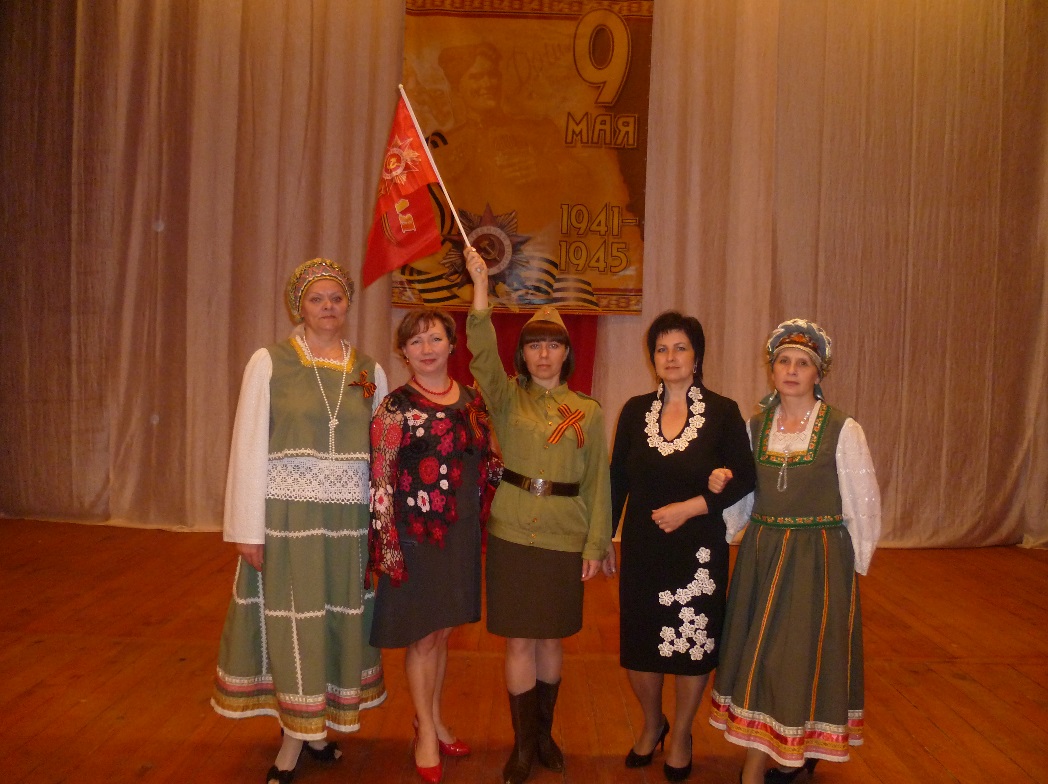 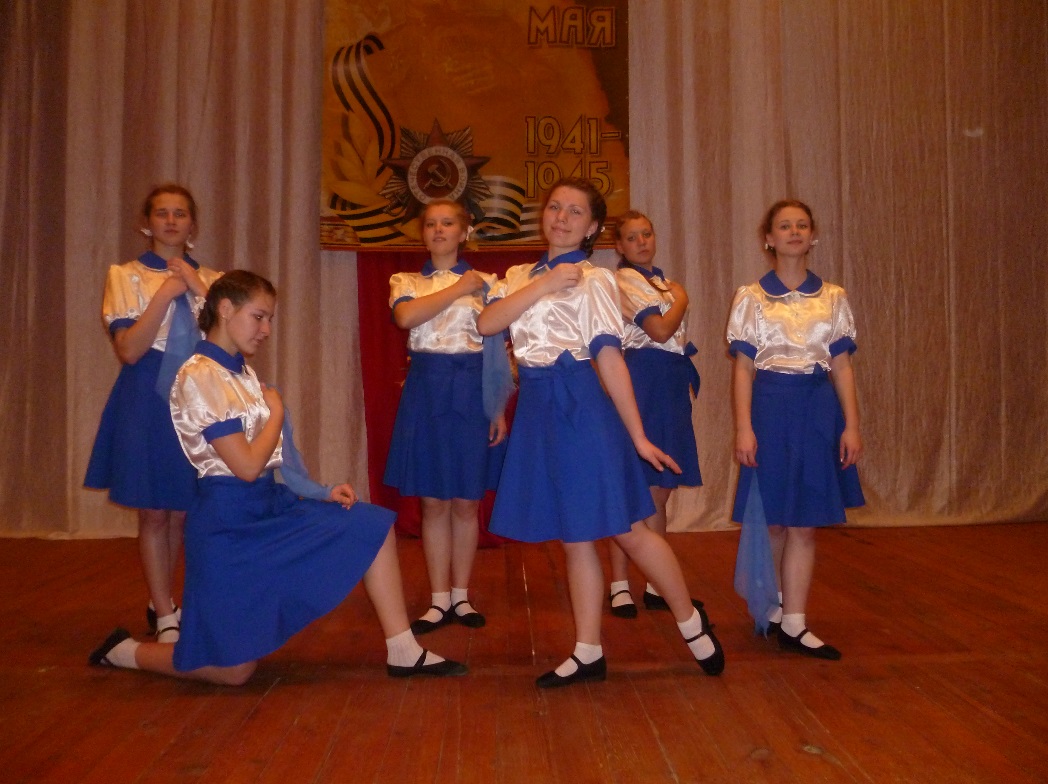 17 сентября в ДК проходил тематический концерт «Тропой памяти», интересно рассказывал о событиях тех лет Н.Г. Бобылёв – наш краевед. Был показан видеоролик с фотографиями участников Любохонского партизанского отряда и рассказано об их судьбах.                 Праздничные мероприятия посвящённые году истории России: конкурс рисунка «Моя Россия»,   викторина, концерт «Россия, вперёд!» 12 июня, тематический концерт «Веков связующая нить», «Люди 1812 года».В посёлке работает филиал патриотического клуба «Память». Ребята организовали два мероприятия посвящённых воинам интернационалистам. Вокальная группа «Память» показала свой концерт.Спортивные и туристические мероприятия, формирующие здоровый образ жизни проходили в ДК и посёлке в течение всего года. У младшего поколения большой популярностью пользуется поселковый туристический фестиваль «Дорогой добра», который стал традиционным, в нём  участвуют школьники и родители. Каждый год  в конце декабря проходят районные соревнования по волейболу на кубок дважды Героя Советского союза А.А. Головачёва.+Сравнительный анализ основных показателей деятельности учреждения культуры (в сравнении с предыдущим годом).        МУК «Дом культуры администрации посёлка Любохна»Работа клубных формированийВ МБУК «ЛДК» 27 клубных формирований, в которых занимается 369 человек. Из них: самодеятельного творчества -12 (141 участника), в том числе для детей до 14 лет- 5(111 участника), спортивных -16(228 участник), в том числе для детей до 14 лет -8 (141 участника)Данные  о  клубных любительских формированиях за  2011г.МУК «Дом  культуры администрации посёлка Любохна»                                                                           _________                                                                               369                                                                              Анализ состояния жанров самодеятельного народного творчестваВ сравнении с прошлым годом состояние жанров и приоритеты не изменились.В ДК работают 27 клубных формирований. 12 коллективов самодеятельного народного творчества, 3 коллектива оздоровительные, 12 спортивных секций. Добавилось два танцевальных коллектива с приходом молодого специалиста, студентки БОКИК. С началом учебного года в  сентябре состоялся набор новых участников, пришли малыши в хореографию и вокальную группу, в театральный коллектив, молодёжь в спортивные секции. Новых специалистов по другим жанрам и штатных единиц в ДК не добавилось, обновления жанров не предвидится.Таблица № 8.  Сведения по жанрам самодеятельного народного творчества                                                                                                                Таблица № 8 а   _Любохонское городское поселение                                                                                                                   Таблица № 8 бТаблица № 8 в.Любохонское городское поселениеТаблица № .Любохонское городское поселениеТаблица № 8 д.Любохонское городское поселениеЛюбохонское городское поселениеРабота по сохранению и поддержке традиционной народной культуры                            Традиционные праздники являются одними из наиболее любимых и посещаемых нашим населением мероприятий. В 2012 году были  проведены традиционные народные праздники: «Под Рождественской звездой» - театрализованное представление для детей. «Широкая Масленица»,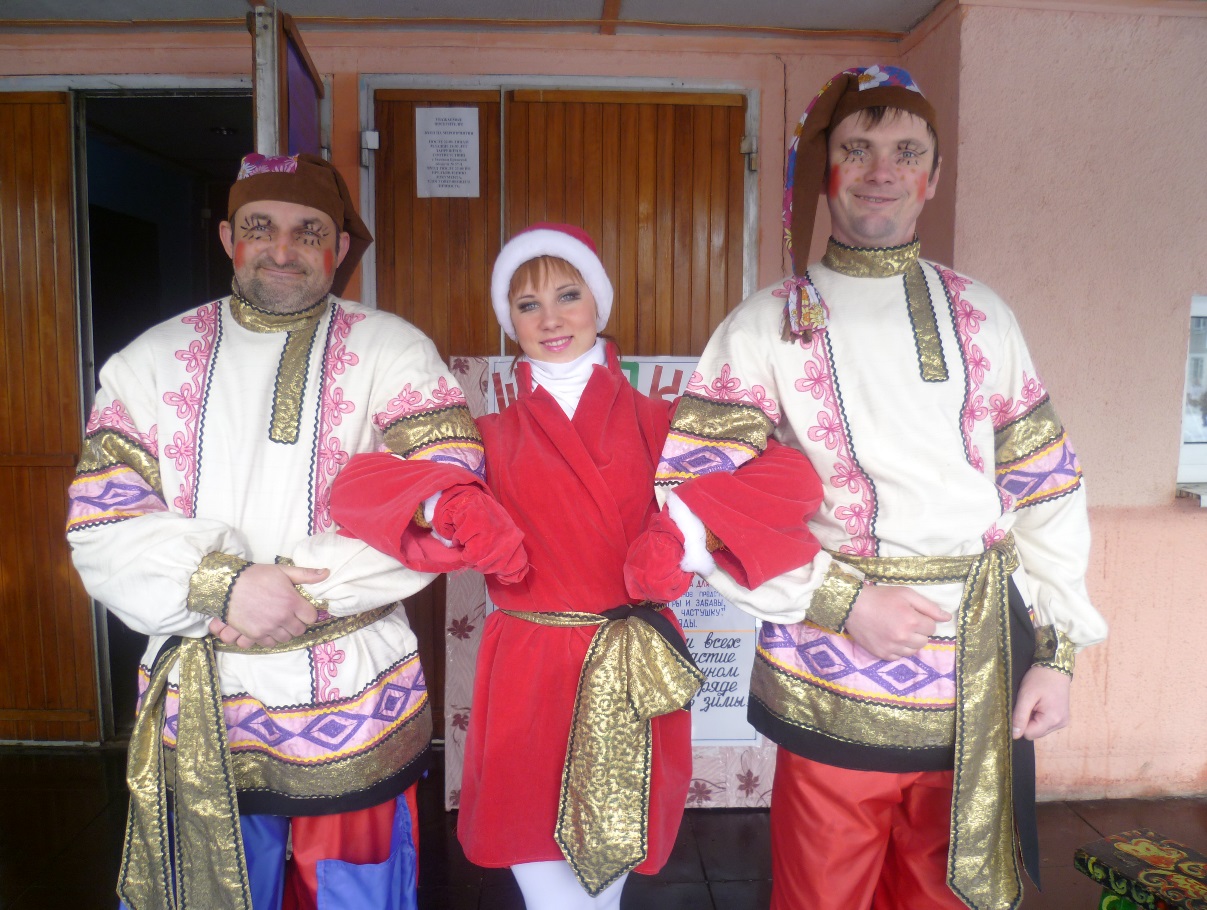  «Казанская» - престольный праздник нашего посёлка проходит в сотрудничестве с настоятелем нашего храма игуменом Илларионом. Для детей был проведён цикл этнопосиделок: «Под рождественской звездой», «Русской печки нет добрее», «Пасхальный перезвон», «Осенины».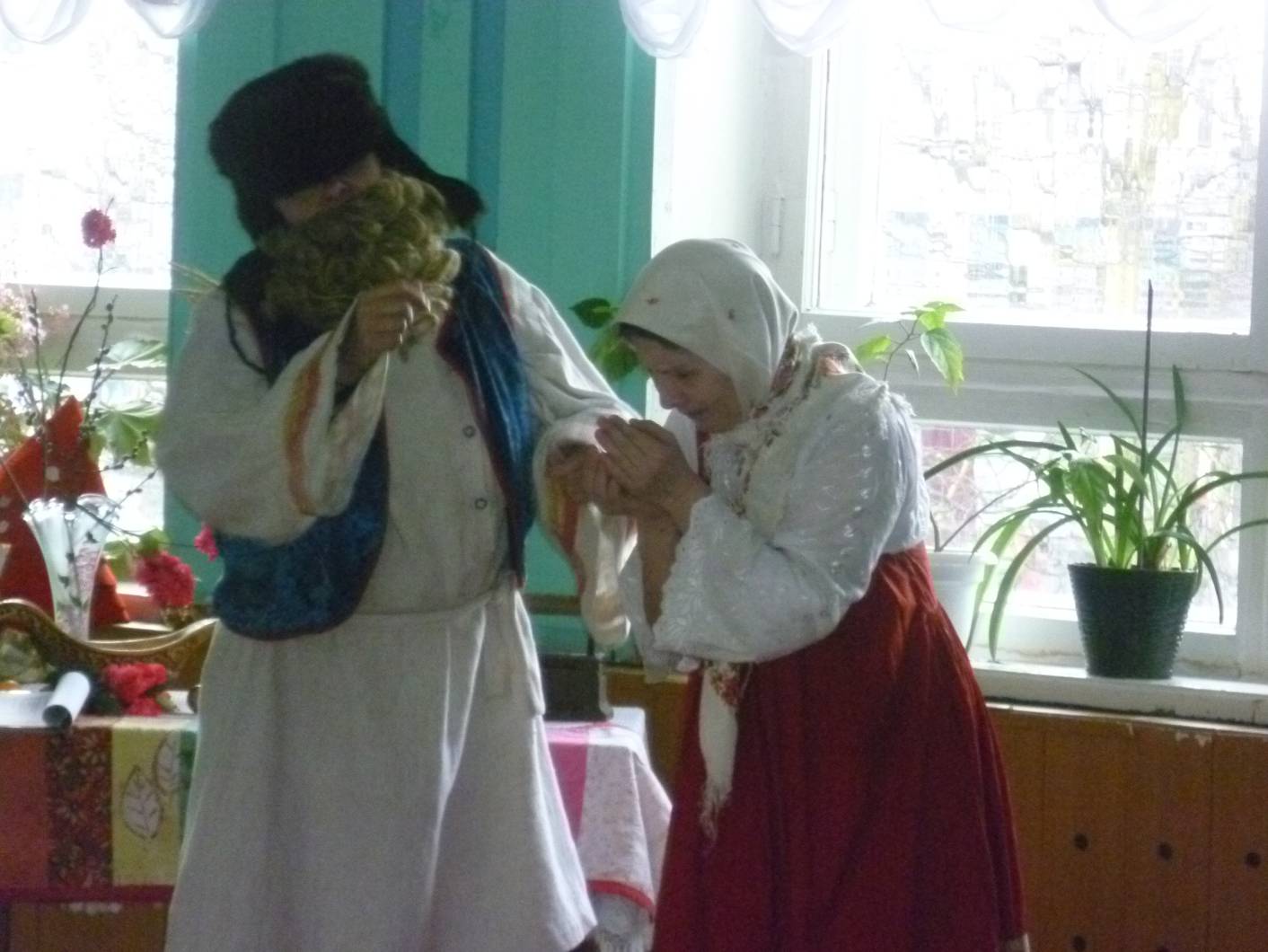 Наименование мероприятияНаименование КДУКоллективыУчастникиисполнителиРезультат участияРайонный фестиваль театрального искусства «Хрустальная маска»Районный фестиваль исполнителей народной песни«Душа России»    МБУК «ЛДК» Рук-ль Шугаева Ж.В.Театральный коллектив «Ералаш»Рук-ль МардамшинаН.Л.Народный фольклорный ансамбль «Карагод»Диплом за участиеДиплом лауреата 1 степени.Показатели деятельностиЧисло клубных формирований        (всего)Число клубных формирований        (всего)В т.ч. декоративно-прикладное тв-во(народ. промыслы)В т.ч. декоративно-прикладное тв-во(народ. промыслы)    Число КФ, имеющих звание   «Народный»    Число КФ, имеющих звание   «Народный»Число культурно-      досуговых      мероприятийЧисло культурно-      досуговых      мероприятий       Число    посетителей       КДМ       (чел.)       Число    посетителей       КДМ       (чел.)     Доходы от платных  услуг       КДУ  (тыс. руб)     Доходы от платных  услуг       КДУ  (тыс. руб)Контр.показ.  Показ. за отчётныйпериодКонтр. показПоказ. за отчётный период Контр.показ.Показ.заотчётн.периодКонтр.показ.Показ заотчётныйпериодКонтр.показ.Показ. за отчётн.периодКонтр.показ.Показ заотчётн.периодЗа  2006 год   23   23    1      -       2     2   14820000  236,00За  2007 год   23   22    1      -     2     2    185 1792120020870  250 313,94За  2008 год   23  24    1       1     2     2   222 1382197014848 320232,50За  2009 год  24  25    1     -2     2180  1801800019051190181,00За 2010 год  26     -     2  19017983183,5За 2011 год  28     2   192 16098116За 2012 год  27    2  180 15994№п/пНаименованиеколлективаЖанрКол-во человекВозрастная категория (до 14лет; старше 14 лет)Ф.И.О. руководителя1.Народный ансамбль «Любава»фольклор770 и старшеМардамшина Н.Л.2.Народный ансамбль «Карагод»фольклор7ВзрослыеМардамшина Н.Л.3.«Ералаш»Театральная студия15До 14 летШугаеваЖ.В.4.«Свой стиль»хореография15До 14 летКалмыкова И.А.5.6.«Каприз»Подготов. гр. мл.группахореография1812До14Гаврикова Л.Л.7.«Каприз» ср. группахореография14До14Гаврикова Л.Л.8.9.10.« Каприз» ст. группа«Веснушки»«Степ»Хореографияхореография81212Старше 14 летДо 14 летДо 14 летГаврикова Л.Л.Гвоздкова Д.Гвоздкова Д.11.«Карамель»Вокальная группа13До 14 летМардамшина Н.Л.12.«Хамелеон»Театр миниатюр8Старше 14 летШугаеваЖ.В.13.ШейпингСпорт.оздор.10Старше14 летКалмыкова И.А.14.ФитнесСпорт. оздор.10Старше 14 летБогомолова В. В.15.Баскетбол  женщины(любит.)Спорт10Старше 14 летАзаренкова Е.В.15.Баскетбол мальчикиспорт20До 14 лет (6-8)Азаренкова Е.В.16.Баскетбол Девочки  спорт16До 14 лет (12-14)Азаренкова Е.В.17.Баскетбол девочкиспорт18До 14 лет (9-12)Азаренкова Е.В.18.Баскетбол мальчикиспорт15До 14 лет (6-8)Потапов Д.Г.19.Баскетбол мальчикиспорт15До 14 лет (11-13)Потапов Д.Г.20.Баскетбол мальчикиспорт15До 14 лет (12-14)Потапов Д.Г.21.Боксспорт10До 14 летСтепанов В.22.Йога10Старше 14Волохова О.23.Волейбол  (любит.)мужчиныспорт10Старше 14 летГлазков Н.А.24.Волейбол женщины(любит.)спорт15Старше 14 летАзаренкова Е.В.25.Футбол (любит.)спорт12Старше 14 летОгурченков Е.В.26.                    27.Футбол мужчины Футбол  мальчики    спорт                   спорт2022Старше 14 лет До 14 лет        Такранов А.В. Такранов А.В.Наименование КДУхоровой жанр (академическое пение)хоровой жанр (академическое пение)хоровой жанр (академическое пение)хоровой жанр (академическое пение)хоровой жанр (академическое пение)хоровой жанр (академическое пение)хоровой жанр (академическое пение)хоровой жанр (академическое пение)Наименование КДУхоровой коллективхоровой коллективхоровой коллективвокальный ансамбльвокальный ансамбльвокальный ансамбльсольное пениесольное пениеНаименование КДУНазвание коллективакол-во участниковФ.И.О. рук-ля, образованиеНаименование ансамблякол-во участниковФ.И.О. рук-ля, образованиекол-во участниковФ.И.О. рук-ля, образованиеМБУК «ЛДК»«Кара-мель»13Мардамшина Н.Л.13Мардамшина Н.Л.хоровой жанр  (народное  пение)хоровой жанр  (народное  пение)хоровой жанр  (народное  пение)хоровой жанр  (народное  пение)хоровой жанр  (народное  пение)хоровой жанр  (народное  пение)хоровой жанр  (народное  пение)хоровой жанр  (народное  пение)хоровой коллективхоровой коллективхоровой коллективнародный  ансамбльнародный  ансамбльнародный  ансамбльсольное пениесольное пениеНазвание коллективакол-во участниковФ.И.О. рук-ля, образованиеНаименование ансамблякол-во участниковФ.И.О. рук-ля, образованиекол-во участниковФ.И.О. рук-ля, образованиеМБУК «ЛДК»Наименование КДУтеатральный жанртеатральный жанртеатральный жанртеатральный жанртеатральный жанртеатральный жанртеатральный жанртеатральный жанртеатральный жанртеатральный жанртеатральный жанртеатральный жанртеатральный жанрНаименование КДУдраматический кружокдраматический кружокдраматический кружокТЮЗТЮЗТЮЗкукольный театркукольный театркукольный театрхудожественное чтениехудожественное чтениехудожественное чтениехудожественное чтениеНаименование КДУНазвание коллективакол-во участниковФ.И.О. рук-ля, образованиеНазвание коллективакол-во участниковФ.И.О. рук-ля, образованиеНазвание коллективакол-во участниковФ.И.О. рук-ля, образованиеНазвание коллективаНазвание коллективакол-во участниковФ.И.О. рук-ля, образованиеМБУК «ЛДК»1.«Ералаш»2.«Хамелеон158ШугаеваЖ.В.Наименование КДУхореографический жанрхореографический жанрхореографический жанрхореографический жанрхореографический жанрхореографический жанрхореографический жанрхореографический жанрхореографический жанрхореографический жанрхореографический жанрхореографический жанрхореографический жанрхореографический жанрхореографический жанрНаименование КДУансамблиансамблиансамбликоллектив народного танцаколлектив народного танцаколлектив народного танцаколлектив бального танцаколлектив бального танцаколлектив бального танцаколлектив эстрадного танцаколлектив эстрадного танцаколлектив эстрадного танцаколлектив классического танцаколлектив классического танцаколлектив классического танцаНаименование КДУНазвание коллективакол-во участниковФ.И.О. рук-ля, образованиеНазвание коллективакол-во участниковФ.И.О. рук-ля, образованиеНазвание коллективакол-во участниковФ.И.О. рук-ля, образованиеНазвание коллективакол-во участниковФ.И.О. рук-ля, образованиеНазвание коллективакол-во участниковФ.И.О. рук-ля, образованиеМБУК«ЛДК»1.« Свой стиль»2.«Каприз» 4 гр.3. «Веснушки»,«Степ»15521212КалмыковаИ.А.Гаврикова Л.Л.Гвоздкова Д.Наименование КДУфольклорный жанрфольклорный жанрфольклорный жанрфольклорный жанрфольклорный жанрНаименование КДУансамблиансамблиансамблиотдельные исполнителиотдельные исполнителиНаименование КДУНазвание коллективакол-во участниковФ.И.О. рук-ля, образованиеФ.И.О. рук-ля, образованиеФ.И.О. исполнителя, образованиеМБУК «ЛДК»1.Народный фолькл. анс.«Любава»2.НародныйФолькл. анс.«Карагод»77МардамшинаН.Л.Наименование КДУЛюбительские объединения, клубы по интересамЛюбительские объединения, клубы по интересамЛюбительские объединения, клубы по интересамНаименование КДУНазвание объединения, клубаЛюбительские объединения, клубы по интересам, соз-данные в 2010 годуУчастие любительских объединений в наиболее интересных мероприятиях, проводимых в КДУМБУК «ЛДК»Спортивно-оздоровительныеобъединения1. Баскетбол муж.2.Баскетбол жен.3.Футбол4.ВолейболСпартакиады поселковые, заводские, районный турслёт,Районные соревнования по волейболу на кубок Дважды Героя Советского Союза Головачёва А.А.ПРОЧИЕПРОЧИЕПРОЧИЕПРОЧИЕНаименование КДУНазвание формированияФ.И.О. руководителя (образования)Количество участниковМБУК «ЛДК»Оздоровительные1. Шейпинг2. ФитнесСпортвные1.Баскетбол 6группДети и взрослые 2.Бокс 2 гр.3. Футбол  2 гр.Калмыкова И.А.Богомолова В.А.Азаренкова Е.В.Потапов Д.Г.Степанов В.А.ТакрановА.В.1010842044